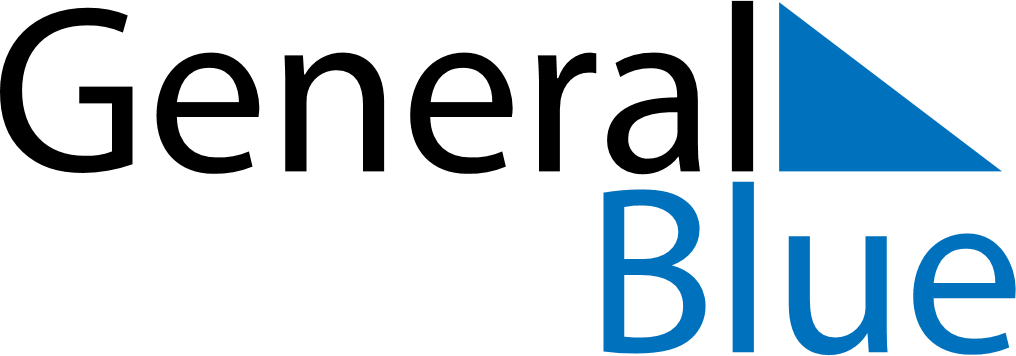 June 2027June 2027June 2027June 2027GibraltarGibraltarGibraltarMondayTuesdayWednesdayThursdayFridaySaturdaySaturdaySunday123455678910111212131415161718191920Queen’s BirthdayFather’s Day2122232425262627282930